The Alresford & District Agricultural Society Ltd.Alresford Agricultural Show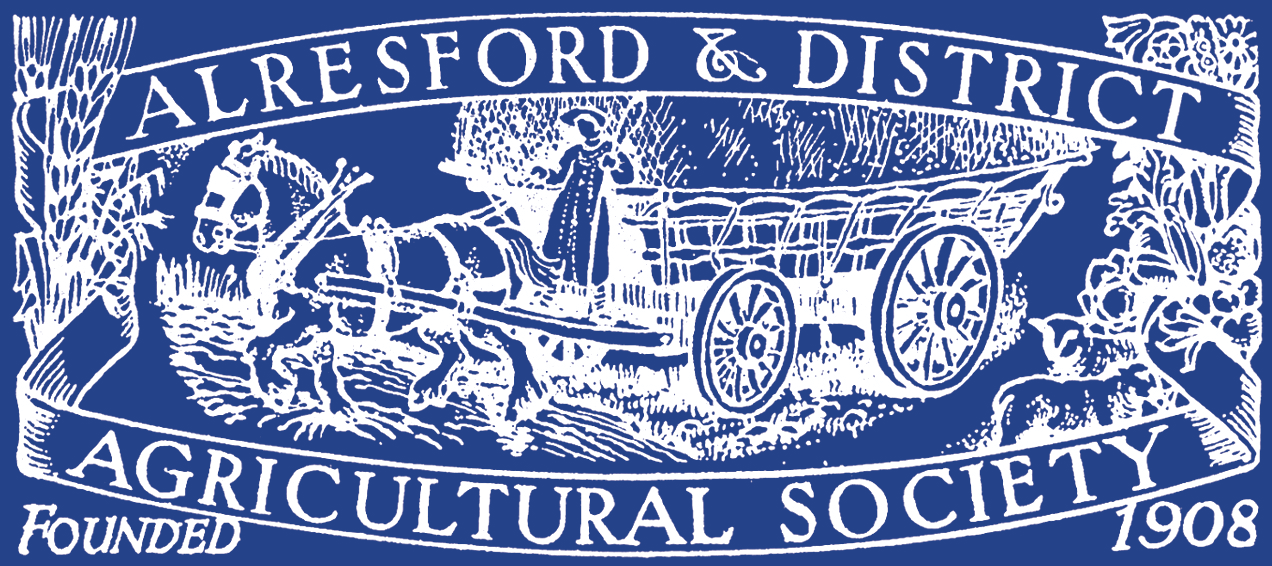 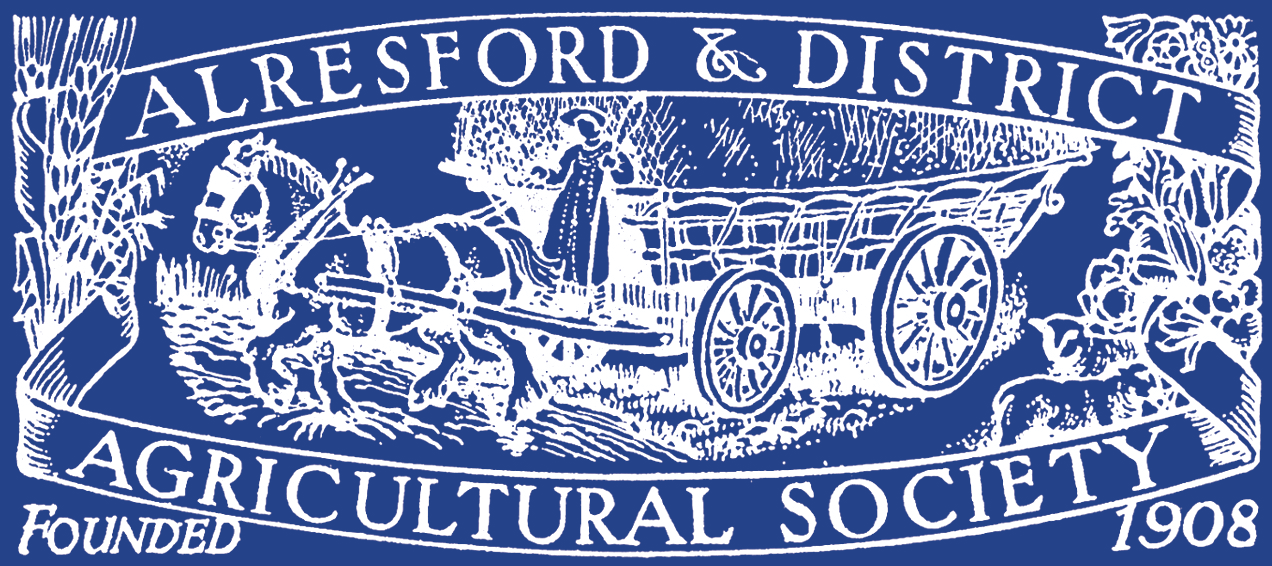 Annual Report 2023Dates for your diaryAGM - Wednesday 6 March 2024Please note new dateAlresford Show - Saturday 7 September 2024On behalf of my fellow trustees, I would like to again thank all of our members and volunteers for their invaluable continued support. Our hugely successful Show is built upon your bedrock of support, voluntary commitment and huge goodwill, Thank you. Nothing ever truly stands still and the Alresford Show is no different as we endeavour to strike the right balance between our agricultural roots & heritage and evolving attractions and the local community. I am happy to report that across the showground all of our many shows within a show were superbly supported once more and we hope that DEFRA will allow the poultry to return in force in 2024 for a full house. We are continuing to streamline office practices and the embryonic online ticket booking is gaining traction. Social Media is helping hugely to connect everyone and answer all those FAQ’s. Unfortunately, the delivery of reliable Wi-Fi across the show ground is still, understandably, a challenge but one we continue to wrestle with and coverage this year was markedly better than last year. At the top of the Society there is scheduled change with 4 trustees stepping down at this year’s AGM.  On behalf of all of us I would like to formerly record my thanks to Chris Monnington, Mary Rook, Chris Lillywhite and Jeffrey Alison (who is standing down as Vice Chair but remaining on the board) for their many years of dedicated service and huge commitment to our Society.  Henry MalloryThe accounts set out on the following pages reflect that the Society held a very successful show in 2023.The attendance numbers were slightly down on the previous year which was a record after two years of no shows due to Covid. However, the restructured ticket pricing resulted in increased total income. We also had great support from traders, sponsors and a loyal membership.Costs have perhaps inevitably risen reflecting the effects of inflation particularly in the fuel sector. Other costs for bought in labour and Wi-Fi have also increased. We have chosen to spend more on attractions in order to maintain and refresh the public’s interest in supporting the show. The net financial position is that the surplus has enabled the trustees to make charitable donations totalling £40,000.The Society has, as a result, been able to build its reserves in line with a prudent reserves policy. We are very conscious that the cost of running future shows will no doubt be considerably higher with inflation generally and some specific cost increases.Finally, I would like to thank Martin & Company for preparing and reporting on the Society’s statutory accounts which need to be submitted to Companies House and the Charities Commission every year.Chris Monnington FCATreasurerApologies: Jeffrey Allison, Sio Axl-Berg, John Britton, Richard Buer, Naomi Burge, Victoria Cobden, Sue Cox, Stephen Cross, Tom & Sarah Floyd, Julia Fordham, John Holiday, John Jervoise, David King, Lee Marriner, Becky Miles, Gussie Raimes, Angie Trenchard, Wynne Tufnell, Lord & Lady Wakeham, Debbie Williams, Judith Willis, Ann Winfield.There being the necessary quorum, the meeting proceeded.WelcomeThe Chairman, Henry Mallory welcomed everyone.MinutesThe minutes of the Annual General Meeting of the Society held on 26 January 2022 were agreed.PROPOSED BY:		Miss Mary RookSECONDED BY:		Mr Charlie CorbettTreasurer’s ReportChris Monnington, Treasurer, reported on the accounts for 2022. Record attendanceA healthy surplus allowing us to recoup the losses of the previous 2 years£30,000 donations to Charities including FCN, Young FarmersSufficient surplus to add to our reservesHe reported that with a rise in the interest rates, he would now be looking at the Societies investments.He further reported he would be revisiting the 2023 budget as initially he had increased costs by 10% but this was proving to be insufficient.The Treasurer thanked Martin & Company, for their independent examiner’s report of the Society’s statutory accounts and submission to Company’s House on behalf of the Society.The Chairman thanked the Treasurer on behalf of the Society for his hard work behind the scenes and the accounts for the year to 31st October 2022 were approved unanimously.PROPOSED BY:		Mrs Sarah MatthewsSECONDED BY:		Mrs Jan WhiteChairman’s ReportThe Chairman thanked the Society, the Show Sponsors, his fellow trustees and all the volunteers who helped make our returning 2022 Show such a phenomenal success. Putting on and taking down the show has become an incredibly involved operation and collectively we are reliant on a raft of supporters who selflessly contribute considerable time and effort all year round to ensure we have a successful event: and Henry asked that his thanks be conveyed throughout the sub committees. There had always been a nagging fear that resurrecting the show would be no easy task but the huge local and loyal support, so clearly demonstrated on the day, was there from the outset. 6.  	Committee Reports6.1 Horse & PonyThe Chairman reported that unfortunately there was no one to available to report directly. However, it had been plain to see how successful and busy the event had been and that plans were already emplaced for 2023 and excitingly the committee have committed to explore potential disability classes. 6.2 LivestockSarah Matthews reported it had been another successful year for livestock.She reported that 1 exhibitor had brought 18 pigs but the cattle entries had been disappointing with on 53 of the 70 entered actually turning up on the day.  The goat and sheep entries had again proved very popular.She expressed her thanks to the Stewards and the Young Farmers for their help before, during and after the Show and to Mortimers Farm who had kindly brought some cattle that the public were able to touch.She further thanked Becky Miles who had set up and run the Livestock Education Tent and advised that this year it would be combined with the Food, Farming and Discovery tent.Sarah introduced Ben Robinson as he would be taking over as Chief Livestock Steward this year.Ben thanked Sarah for a smooth and complete handover and reported he hoped to build on the achievements Sarah had made.6.3 CateringMary Rook reported it had been a good year with a good mix of different types of food stalls but had received a few complaints of insufficient catering outlets.  She reported this was during the ‘lunch period’ when everyone decides to eat at the same time, something beyond her control.She reported that after many years of service, Jan and John White had stepped down from the Catering committee, Mary thanked them for their support. 6.4 Sponsorship The Chairman welcomed Lindsay Johnn to the Sponsorship committee.He then thanked Stephen for the phenomenal sponsorship support the committee had achieved in 2022. He further reported that over the next few years we need to raise the prominence of our Sponsors to ensure we continued to improve their experience.6.5 ShowgroundChris Lillywhite reported that he had been away for the 2022 Show but understood the few complaints received were about the queues of traffic getting into the car parks and the closing of the gates for the Grand Parade.  He advised both would be discussed at the next Showground committee meeting.6.6 Social MediaBecca reported her small team had worked very hard to increase the audience and was pleased to report it had increased some 600%.  She further reported that a ‘Social Influencer’ had been engaged for the 2022 Show which had worked well. Becca stressed the importance of working closely with the other committees and asked all to provide content for promoting the Show.Election of OfficersThe Chairman thanked the retiring President, Mrs Jan Field, for her support throughout the last three years.  The retiring President said that it had been an honour and privilege to have been President and noted the amount of energy and effort that went in to putting on the Show.  She stressed the importance of town and country working together.The following were elected unanimously to serve as Officers of the Society for the forthcoming year:President			Mr David ReesPROPOSED BY:		Miss Becca CorbettSECONDED BY:		Mr Charlie CorbettDavid stated that he was honoured to be President of the, in his opinion, best one day Agricultural Shows in the country.President-elect		Mrs Jo HemsleyPROPOSED BY:		Miss Becca CorbettSECONDED BY:		Miss Mary RookJo reported she had moved into Alresford 15 years ago and was honoured     to be President Elect.  Jo is the proprietor of Billy Goat.Honorary Veterinary Surgeons:			Cedar Veterinary Group			Endell Veterinary Group (Livestock)PROPOSED BY:		Mr Ben RobinsonSECONDED BY:		Mr Tim	 WaltersHonorary Solicitor		Rory Fordyce (Taylor Fordyce)PROPOSED BY:		Mr Chris MonningtonSECONDED BY:		Mrs Jan WhiteHonorary Auditors		Martin & CompanyPROPOSED BY:		Lt. Col. (retired) Henry MallorySECONDED BY:		Miss Mary Rook8.     Election of Trustees	The following were elected unanimously to serve as the Society’s trustees:Mr J Allison, Miss R Corbett, Mr S Cross, Mr R Goodall, Mr C Lillywhite,Mr E Pettit-Mills, Mr B Robinson, Miss M Rook,		PROPOSED BY: 	Mr Nigel Webb		SECONDED BY: 	Mr Tim Walters9.     To amend the name of the Advisory Committee to Pre-show Committee		PROPOSED BY: 	Lt. Col. (retired) Henry Mallory		SECONDED BY: 	Mr Chris Lillywhite10.	Elections to committeesThe following were elected unanimously to serve on the Society’scommittees for the forthcoming year:Horse & Pony:Mrs A Raimes (Trustee), Mrs F Axel-Berg, Mrs E Mallory, Mrs V Cobden (Secretary)(b)	Livestock:Mr B Robinson (Trustee), Mr M Bailey, Mrs J Barker, Mr M Cheyney,Mrs R Miles, Mr T Walters, Mrs S Bowden (Secretary)(d)	Catering:Miss M Rook (Trustee), Ms J Fordham, Mrs H Jones, Mrs A Trenchard(e)	Sponsorship:Mr S Cross (Trustee), Ms L Johnn, Mrs R Miles, Mrs A Trenchard(f)	Showground:Mr C Lillywhite (Trustee), Mr J Allison (Trustee), Mr B Biggs, Mr M Cheyney, Mr C Corbett, Mrs H Flindt, Mr R Goodall, Mr D King, Mr P Mills, Mr E Petit-Mills (Trustee), Mrs A Raimes (Trustee),Mr B Robinson (Trustee)(g)	Sponsorship:Miss R Corbett (Trustee), Mrs E Stewart, Ms N Webster(h)	Pre-show:All committee members plus President, President-elect,Mr D Piper (Vintage), Mrs K Roadnight (Poultry), Mr W Tufnell, Mr N Webb, Mrs J Wills (WI), Mrs A Winfield (Horticultural Society), PROPOSED EN BLOC BY:		   Mrs Sarah MatthewsSECONDED EN BLOC BY: 		   Mrs Jan White(j)	Nominations for Vice President:            Mrs Jan Field(i)	Nominations for Hon. Vice President:     Mrs Sarah Matthews						    Mr Peter Mills							    Mr Michael Maxwell						    Mr Tony Walden 	PROPOSED BY:		Lt. Col. (retd) Henry MallorySECONDED BY: 		Mr Ed Pettit-Mills9.	Show Dates 2023The date of the Society’s Show was agreed as 2 September 2023 at Tichborne Park (by kind permission of the Tichborne Estate and the Grange Farm Partnership).The closing date for all entries was agreed as:Livestock: Monday, 31 July, 2023Horse and Pony: Wednesday, 23 August 202310.		Any Other BusinessNigel Hoppitt from Broadlands Riding for the Disabled expressed his gratitude to the Society for its continued support.  As a result of attending the Show, many donations had been received and they now had the new roof they much needed.11.	Conclusion of BusinessThere being no further business the meeting closed at 8.20pm.Membership InformationAnd receive the following benefits:Entrance to the ShowgroundAdmission to the Members' ClubExclusive ringside seating on the Members Club LawnOpportunity to reserve a table in the restaurant for morning coffee, lunch or afternoon teaReduced entry fees in equine, cattle, sheep and goat classesOpportunity to purchase ringside parking for the main ring (not available to non-members)Right to attend and vote at the Society's Annual General MeetingLIFE	Two badges: a Life Member badge and a Guest badge for the duration of life of the memberANNUAL MEMBERSHIP	Two badges:	a Member badge and a Guest badgeADDITIONAL GUEST BADGE(S)Members are able to purchase additional badges for family and friendsYOUNG PERSON MEMBERSHIP (30 and under)One Member badgeCHILDREN'S MEMBERSHIPMembers' children under the age of 16 can accompany their parents into the Member's Enclosure without a Guest badgeSTANDING ORDERSubscriptions are paid automatically each year in January; no need to write and post cheques.  New Standing Orders can be processed throughout the year however subscriptions must be paid by 1 April each year to qualify for reduced entry fees.  Most importantly you remain in control and can cancel the instruction whenever you wish.BY CHEQUECheques payable in January each year and payable to Alresford & District Agricultural Society Ltd. (ADAS Ltd).  New Members can pay by cheque throughout the year but subscriptions must be paid by 1 April each year to qualify for reduced entry fees.BY CREDIT/DEBIT CARDRing the Show Office, 01962 738748, or complete the payment details on the application form.  New Members can pay by cheque throughout the year but subscriptions must be paid by 1 April each year to qualify for reduced entry fees.Chairman's Report - December 2023Treasurers Report for the Year End 31 October 2023MINUTES OF THE ANNUAL GENERAL MEETING 26 January 2023AccountsAlresford & District Agricultural Society Ltd. (Limited by Guarantee) Detailed Income & Expenditure account for the year ended 31 October 202331.10.202331.10.202331.10.202231.10.2022Income££££Ticket Sales172,859166,291Trade Stands46,77736,097Sponsorship37,30831,210Education Donation00Catering Concession18,86216,271Lunches Sold4,4014,207Programme Sales4,8635,335Advertisements3,5903,340Entry Fees6,9845,602Sundry Income2474Subscriptions15,36513,576Donations1,1611,921Deposit Interest9,0491,997321,243285,921LessShow Expenses212,430184,192Donations40,00030,000252,430214,192SURPLUS FOR YEAR68,81371,729Funds brought forward461,903390,174Funds carried forward530,716461,903Represented byFixed Assets00Debtors00Accruals/Prepayments8,2785,962Cash at bank211,782135,266Cash on deposit359,320362,292Petty Cash01Creditors-3,914-3,362Accruals/Deferred Income-44,750-38,256Net Assets530,716461,90331.10.202331.10.202331.10.202231.10.2022Expenditure££££Tentage & Cattle Stalls34,43828,415Erection/Dismantle Cattle Stalls1,800Cattle Stalling-1,8003,528Container & Groundworks-6606,456Horticultural Tent2,7742,558Toilets11,1308,820Grandstand Hire4,8006,360Safety Barriers2,2561,650Picnic Tables1,5721,608Electricity/Water14,7878,129Security1,3391,352Medical Services3,1303,130AA Road Signs1,7771,597Showground Signs1,1181,976Jumps & Course Builder1,3251,650Public Address8,5857,439Attractions9,7173,019Showground Maintenance00Show Setup8,5333,018Showground Hired Labour8,2557,874Road Tracks5,0405,274Skip Hire2,1361,787Buggy Hire2,2632,228Showground Compensation2,6172,543WiFi12,0915,170H&S Consultancy5280Prizes4,2674,860Rosettes & Trophies2,4251,926Judges Expenses1,6782,102Members Lunches5,7724,894Officials Catering1,6381,510Sundries1,075324ASAO Subs/Conferences544347Telehandler Hire00Affiliation Fees1900Secretarial34,03231,345Printing - Programme3,4443,828Printing - Other683318Stationery & Office Expenses555544Postage & Telephone1,1861,096Advertising1,9732,507New Computers00Badges & Vehicle Hangers1,2911,142Website Hosting/Amendments535780Insurance - General3,6433,361Insurance - Cancellation3,3173,317Insurance - Trustee475847Presidents Drinks0393Office Charge1,7301,100Bank/card charges2,4262,070Greening Project00Total Expenditure212,430184,192Become A Member of The Show SocietyMembershipMethod of PaymentMembership Application FormTitle:Forename(s):Surname:Address:Address:Address:Postcode:Postcode:Postcode:Telephone:Telephone:Telephone:Email Address:Email Address:Email Address:Signature:Signature:Signature:Package Type:Package Type:Package Type:Package Type:Package Type:Package Type:PriceTotalLife MemberLife MemberLife MemberLife MemberLife MemberLife Member£1000Annual MemberAnnual MemberAnnual MemberAnnual MemberAnnual MemberAnnual Member£45**Additional Guest  Badge(s)Additional Guest  Badge(s)Additional Guest  Badge(s)Additional Guest  Badge(s)Additional Guest  Badge(s)Additional Guest  Badge(s)£25Annual Young Person Membership (30 & under, please state DOB)Annual Young Person Membership (30 & under, please state DOB)Annual Young Person Membership (30 & under, please state DOB)Annual Young Person Membership (30 & under, please state DOB)Annual Young Person Membership (30 & under, please state DOB)Annual Young Person Membership (30 & under, please state DOB)£16**Payment Method:Surname:Payment Method:Surname:Payment Method:Surname:Payment Method:Surname:Payment Method:Surname:Payment Method:Surname:Payment Method:Surname:Payment Method:Surname:**If paid before 1 April.  After 1 April a £10 joining fee applies.Cheques to be made payable to: Alresford & District Agricultural Society LtdIf you wish to pay your membership by Standing Order please contact the show office for a form. If you wish to pay by Credit/Debit Card please phone the show office or complete the following details. **If paid before 1 April.  After 1 April a £10 joining fee applies.Cheques to be made payable to: Alresford & District Agricultural Society LtdIf you wish to pay your membership by Standing Order please contact the show office for a form. If you wish to pay by Credit/Debit Card please phone the show office or complete the following details. **If paid before 1 April.  After 1 April a £10 joining fee applies.Cheques to be made payable to: Alresford & District Agricultural Society LtdIf you wish to pay your membership by Standing Order please contact the show office for a form. If you wish to pay by Credit/Debit Card please phone the show office or complete the following details. **If paid before 1 April.  After 1 April a £10 joining fee applies.Cheques to be made payable to: Alresford & District Agricultural Society LtdIf you wish to pay your membership by Standing Order please contact the show office for a form. If you wish to pay by Credit/Debit Card please phone the show office or complete the following details. **If paid before 1 April.  After 1 April a £10 joining fee applies.Cheques to be made payable to: Alresford & District Agricultural Society LtdIf you wish to pay your membership by Standing Order please contact the show office for a form. If you wish to pay by Credit/Debit Card please phone the show office or complete the following details. **If paid before 1 April.  After 1 April a £10 joining fee applies.Cheques to be made payable to: Alresford & District Agricultural Society LtdIf you wish to pay your membership by Standing Order please contact the show office for a form. If you wish to pay by Credit/Debit Card please phone the show office or complete the following details. **If paid before 1 April.  After 1 April a £10 joining fee applies.Cheques to be made payable to: Alresford & District Agricultural Society LtdIf you wish to pay your membership by Standing Order please contact the show office for a form. If you wish to pay by Credit/Debit Card please phone the show office or complete the following details. **If paid before 1 April.  After 1 April a £10 joining fee applies.Cheques to be made payable to: Alresford & District Agricultural Society LtdIf you wish to pay your membership by Standing Order please contact the show office for a form. If you wish to pay by Credit/Debit Card please phone the show office or complete the following details. Debit/Credit Card TypeDebit/Credit Card TypeCard NumberStart DateExpiry Date3 Digit Security Code (on reverse)3 Digit Security Code (on reverse)3 Digit Security Code (on reverse)SignatureSignatureSignatureSignatureSignatureSignatureSignatureSignatureAlresford & District Agricultural Society Registered Charity 298980The Society is a charity that exists to improve agriculture for the public benefit by the improvement of livestock and the demonstration, exhibition and showing of livestock, machinery, crafts, products, methods and processes connected with the agriculture and agricultural education.  Memorandum of Articles of Association of Alresford & District Agricultural Society Ltd. Can be viewed on application to the Secretary.Alresford & District Agricultural Society Registered Charity 298980The Society is a charity that exists to improve agriculture for the public benefit by the improvement of livestock and the demonstration, exhibition and showing of livestock, machinery, crafts, products, methods and processes connected with the agriculture and agricultural education.  Memorandum of Articles of Association of Alresford & District Agricultural Society Ltd. Can be viewed on application to the Secretary.Alresford & District Agricultural Society Registered Charity 298980The Society is a charity that exists to improve agriculture for the public benefit by the improvement of livestock and the demonstration, exhibition and showing of livestock, machinery, crafts, products, methods and processes connected with the agriculture and agricultural education.  Memorandum of Articles of Association of Alresford & District Agricultural Society Ltd. Can be viewed on application to the Secretary.Alresford & District Agricultural Society Registered Charity 298980The Society is a charity that exists to improve agriculture for the public benefit by the improvement of livestock and the demonstration, exhibition and showing of livestock, machinery, crafts, products, methods and processes connected with the agriculture and agricultural education.  Memorandum of Articles of Association of Alresford & District Agricultural Society Ltd. Can be viewed on application to the Secretary.Alresford & District Agricultural Society Registered Charity 298980The Society is a charity that exists to improve agriculture for the public benefit by the improvement of livestock and the demonstration, exhibition and showing of livestock, machinery, crafts, products, methods and processes connected with the agriculture and agricultural education.  Memorandum of Articles of Association of Alresford & District Agricultural Society Ltd. Can be viewed on application to the Secretary.Alresford & District Agricultural Society Registered Charity 298980The Society is a charity that exists to improve agriculture for the public benefit by the improvement of livestock and the demonstration, exhibition and showing of livestock, machinery, crafts, products, methods and processes connected with the agriculture and agricultural education.  Memorandum of Articles of Association of Alresford & District Agricultural Society Ltd. Can be viewed on application to the Secretary.Alresford & District Agricultural Society Registered Charity 298980The Society is a charity that exists to improve agriculture for the public benefit by the improvement of livestock and the demonstration, exhibition and showing of livestock, machinery, crafts, products, methods and processes connected with the agriculture and agricultural education.  Memorandum of Articles of Association of Alresford & District Agricultural Society Ltd. Can be viewed on application to the Secretary.Alresford & District Agricultural Society Registered Charity 298980The Society is a charity that exists to improve agriculture for the public benefit by the improvement of livestock and the demonstration, exhibition and showing of livestock, machinery, crafts, products, methods and processes connected with the agriculture and agricultural education.  Memorandum of Articles of Association of Alresford & District Agricultural Society Ltd. Can be viewed on application to the Secretary.Please return your application to:The Secretary, Alresford & District Agricultural SocietyP.O. Box 146, Alresford, Hampshire, SO24 4AJTel: 01962 738748email:  secretary@alresfordshow.co.uk     website:  www.alresfordshow.co.ukALRESFORD & DISTRICT AGRICULTURAL SOCIETY LTDThe Society is a Charity which exists to improve agriculture for the public benefit & education.By completing and returning this form you agree for the Society to keep these details on their Membership database  (Please tick box)